Publicado en Miami el 20/07/2022 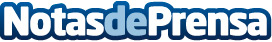 Fernando Lelo de Larrea: México debe enfocarse en optimizar el nearshoringAnte la presión inflacionaria que sufre el mundo, donde a los choques de demanda por estímulos fiscales se suman restricciones de oferta por rompimientos en las cadenas de suministro, México se encuentra en una posición privilegiada para apalancar sus ventajas competitivas en logística y manufactura, y se debe actuar yaDatos de contacto:Nicola Senna5562291065Nota de prensa publicada en: https://www.notasdeprensa.es/fernando-lelo-de-larrea-mexico-debe-enfocarse Categorias: Internacional Finanzas Emprendedores Logística Recursos humanos Criptomonedas-Blockchain Actualidad Empresarial http://www.notasdeprensa.es